企画展パネル借用等申込書年　　月　　日（公財）岐阜かかみがはら航空宇宙博物館理事長　常田　佐久　様住所：〒　　　　　　　　　　　　　団体名：　　　　　　　　　　　　　　　　　　　　代表者氏名：　　（担当者氏名：　　　　　　　　　　　　　）連絡先：電話　　　　　　　　　　　　FAX　　　　　　　　　　　　下記の通り、企画展パネル・データ・展示物の借用等を申し込みます。記※貸出条件申込書には、利用する企画展、授業、イベントなどの概要が分かる企画書を添付してください。利用（展示）終了後は、速やかに実績報告書（展示等の様子がわかる写真付きの報告書）を当館へ提出してください。万が一、借用パネルが損失・紛失などの場合は、速やかにご連絡をお願いいたします。当館の許可なく、借用パネル（データ）を第三者に転貸または提供する行為は固く禁じます。当館の許可なく、データの保存およびコピーを固く禁じます。借用期間の終了後は、速やかにデータの破棄をお願いいたします。電話：058-386-8500（代表）／058-372-2271（学芸課直通）　FAX：058-386-9912メール：sorahaku@sorahaku.net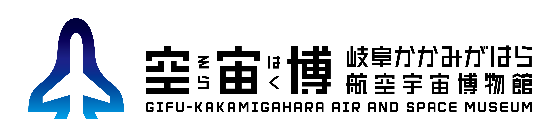 借用希望企画展名借用等希望物パネル・データ（いずれかに〇を）展示物（　　　　　　　　　　　）利用目的借用期間年　　月　　日（　　曜日）から年　　月　　日（　　曜日）まで展示期間年　　月　　日（　　曜日）から年　　月　　日（　　曜日）まで展示場所備考申込NO.受付日年　　月　　日担当